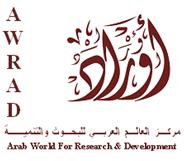 Results of an Opinion Poll(TABLES)Local Elections Day SurveyPublication Date: 21 October 2012Fieldwork: 20 October 2012Sample Size: 820 PalestiniansMargin of error +3Arab World for Research & DevelopmentRamallah – Gaza, Palestine. Tele-fax: 00970-2-2950957/8. E-mail: awrad@awrad.org Website: www.awrad.orgTotalNablusRamallah  HebronOtherHow do you feel about your voting experience today?How do you feel about your voting experience today?How do you feel about your voting experience today?How do you feel about your voting experience today?How do you feel about your voting experience today?How do you feel about your voting experience today?Very pleased57.6%61.7%45.6%59.3%60.4%Somewhat pleased30.1%24.2%43.1%30.0%26.7%Indifferent9.9%12.1%9.4%6.7%10.6%displeased2.4%2.0%1.9%4.0%2.2%Do you believe that your vote…..?Do you believe that your vote…..?Do you believe that your vote…..?Do you believe that your vote…..?Do you believe that your vote…..?Do you believe that your vote…..?Made a difference93.0%94.0%91.9%89.3%94.7%Does not make a difference2.9%3.4%3.8%5.3%1.4%Don’t know4.0%2.7%4.4%5.3%3.9%What motivated you to vote today?What motivated you to vote today?I am a member or supporter of a political party and wanted its list to win9.0%11.3%11.9%5.3%8.4%Voting is a civic duty51.8%56.0%45.0%48.7%54.3%Local councils serve an important role in the community21.1%20.7%25.0%29.3%16.2%Wanted to express displeasure with current office holders7.7%4.0%10.6%12.7%5.8%Party/family leadership encouraged me to vote2.8%0.7%1.9%2.7%4.2%One of my relatives is a candidate and I want to vote for him\her5.0%3.3%2.5%1.3%8.4%Other2.6%In your opinion, elections today were…?In your opinion, elections today were…?In your opinion, elections today were…?In your opinion, elections today were…?In your opinion, elections today were…?In your opinion, elections today were…?Fair76.4%75.3%78.6%71.3%78.0%To some extent fair15.2%14.0%13.8%19.3%14.5%Unfair2.2%0.6%2.7%3.6%I don’t know6.2%10.7%6.9%6.7%3.9%In your opinion, what should be  the immediate priorities for the new council?In your opinion, what should be  the immediate priorities for the new council?In your opinion, what should be  the immediate priorities for the new council?In your opinion, what should be  the immediate priorities for the new council?In your opinion, what should be  the immediate priorities for the new council?In your opinion, what should be  the immediate priorities for the new council?Improve infrastructure (roads, marketplaces)25.6%18.0%25.0%24.7%29.5%Improve community relations4.6%4.7%5.0%4.0%4.7%Improve conditions for economic development and job creation34.8%43.3%28.1%40.0%32.0%Improve services such as water and electricity16.8%6.7%20.6%22.7%17.0%Reduce bureaucracy in obtaining permits, licenses etc.3.5%1.3%5.6%2.7%3.9%Provide cultural and recreational facilities and activities0.9%0.6%1.7%Encourage more investments in the community4.3%2.0%6.3%4.7%4.2%Other9.4%24.0%8.8%1.3%7.0%TotalTotalNablusRamallah  HebronOtherWhat was the main reason you voted for a particular list today?What was the main reason you voted for a particular list today?What was the main reason you voted for a particular list today?What was the main reason you voted for a particular list today?What was the main reason you voted for a particular list today?What was the main reason you voted for a particular list today?What was the main reason you voted for a particular list today?What was the main reason you voted for a particular list today?The candidates on the list I chose were the most credibleThe candidates on the list I chose were the most credible45.5%45.5%52.7%42.8%51.3%41.2%The list represented my political viewsThe list represented my political views13.7%13.7%7.3%14.5%10.7%17.3%The list is closest to my social-cultural beliefsThe list is closest to my social-cultural beliefs9.7%9.7%6.0%8.8%12.7%10.3%The campaign agenda/platform of the list best represented community needsThe campaign agenda/platform of the list best represented community needs15.2%15.2%16.0%21.4%15.3%12.0%Candidates on the list are connected with national leaders and institutionsCandidates on the list are connected with national leaders and institutions6.0%6.0%7.3%5.0%4.0%6.7%My family representation in the listMy family representation in the list6.8%6.8%6.7%5.0%3.3%9.2%otherother3.2%3.2%4.0%2.5%2.7%3.3%Are you satisfied or dissatisfied about the role of the following in the local elections?Are you satisfied or dissatisfied about the role of the following in the local elections?Are you satisfied or dissatisfied about the role of the following in the local elections?Are you satisfied or dissatisfied about the role of the following in the local elections?Are you satisfied or dissatisfied about the role of the following in the local elections?Are you satisfied or dissatisfied about the role of the following in the local elections?Are you satisfied or dissatisfied about the role of the following in the local elections?Are you satisfied or dissatisfied about the role of the following in the local elections?The Ministry of Local GovernmentSatisfiedSatisfied42.8%42.7%34.4%45.6%45.3%The Ministry of Local GovernmentSomewhat satisfiedSomewhat satisfied31.6%30.0%26.8%31.5%34.4%The Ministry of Local GovernmentSomewhat dissatisfiedSomewhat dissatisfied7.8%9.3%10.2%4.0%7.8%The Ministry of Local GovernmentDissatisfiedDissatisfied11.8%12.0%15.3%15.4%8.6%The Ministry of Local GovernmentNot sureNot sure6.0%6.0%13.4%3.4%3.9%Central Elections CommissionSatisfiedSatisfied67.0%77.9%59.7%66.4%66.0%Central Elections CommissionSomewhat satisfiedSomewhat satisfied25.9%16.1%26.4%26.8%29.2%Central Elections CommissionSomewhat dissatisfiedSomewhat dissatisfied1.7%1.3%3.1%0.7%1.7%Central Elections CommissionDissatisfiedDissatisfied3.1%2.0%5.7%4.0%1.9%Central Elections CommissionNot sureNot sure2.3%2.7%5.0%2.0%1.1%The government in the West BankSatisfiedSatisfied37.5%40.7%28.9%42.3%37.9%The government in the West BankSomewhat satisfiedSomewhat satisfied30.4%22.0%35.2%26.2%33.4%The government in the West BankSomewhat dissatisfiedSomewhat dissatisfied9.8%6.7%11.9%10.7%9.7%The government in the West BankDissatisfiedDissatisfied20.2%28.0%19.5%19.5%17.5%The government in the West BankNot sureNot sure2.2%2.7%4.4%1.3%1.4%The presidencySatisfiedSatisfied49.4%54.7%41.9%46.3%51.8%The presidencySomewhat satisfiedSomewhat satisfied26.8%16.7%28.1%25.5%30.9%The presidencySomewhat dissatisfiedSomewhat dissatisfied6.8%7.3%10.6%9.4%3.9%The presidencyDissatisfiedDissatisfied14.3%19.3%15.0%15.4%11.4%The presidencyNot sureNot sure2.7%2.0%4.4%3.4%1.9%TotalNablusRamallahHebron   Other Which of the following was the most important for you to get information and news about the listsWhich of the following was the most important for you to get information and news about the listsWhich of the following was the most important for you to get information and news about the listsWhich of the following was the most important for you to get information and news about the listsWhich of the following was the most important for you to get information and news about the listsWhich of the following was the most important for you to get information and news about the listsWhich of the following was the most important for you to get information and news about the listsPhone4.6%4.6%3.3%5.6%6.7%3.9%Internet18.5%18.5%26.0%15.0%25.3%14.0%Radio9.0%9.0%8.7%6.3%22.0%5.0%TV9.4%9.4%12.0%7.5%10.0%8.9%Festivals and meetings11.6%11.6%14.7%14.4%4.0%12.3%Published data and written publications13.1%13.1%11.3%17.5%10.7%12.8%Posters in the streets15.9%15.9%12.7%23.1%7.3%17.6%Informal news from others17.8%17.8%11.3%10.6%14.0%25.4%Were you satisfied with the choices at the ballot box?Were you satisfied with the choices at the ballot box?Were you satisfied with the choices at the ballot box?Were you satisfied with the choices at the ballot box?Were you satisfied with the choices at the ballot box?Were you satisfied with the choices at the ballot box?Were you satisfied with the choices at the ballot box?YesYes82.3%79.3%88.1%84.7%79.9%NoNo15.3%18.0%10.6%12.7%17.3%I don’t knowI don’t know2.4%2.7%1.3%2.7%2.8%Governorate%Gender%Jenin7.1Male54.8Tulkarm4.4Female45.2Qalqilya1.6Age%Nablus 8.818-3037.9Salfit1.531-5047.4Tubas1.4> 5114.7Ramallah8.8Income (self evaluation)%Jerusalem9.9Good or More18Jericho1.5average62Bethlehem4.4Weak20Hebron13.1Place of Residence %Occupation%City78.8Laborers11.9Town/village21.2Employees29.3Work Sector%Farmers0.7Government26.6Merchants9.7Private sector66.3Professional4.6NGOs7.1Craftsman5.0Refugee Status%Students9.3Refugee28.3%Housewives21.2Non-refugee71.7%Not working5.7Retired2.6